How do you show a changed heart or life?  For John, it was through baptism.  He was calling anyonewho heard him to change in preparation for the coming of Jesus, who was prophesied to be Immanuel, which means “God with us.”  If God is really with us, what do we need to change in us?   – Pastor RandyCrescentville & Frankford Memorial United Methodist Churches2nd Sunday of Advent                                            PEACE                                             December 5, 2021Welcome Chorus of Welcome                                        “The Family of God”I’m so glad I’m a part of the family of God—I’ve been washed in the fountain, cleansed by His blood! Joint heirs with Jesus as we travel this sod; for I’m part of the family, the family of God.  Call to Worship    L: Let us hear what God the Lord will speak:    P: Peace to the children who turn to God in their hearts.    L: Salvation is at hand for those who know the Lord.    P: Because God’s glory is coming to dwell in our land.    L: Steadfast love and faithfulness will meet.    P: Righteousness and peace will kiss each other.Opening Hymn                          “Come, Sinners to the Gospel Feast”    [VS. 1-3, 5]                                # 616Come, sinners, to the gospel feast, let every soul be Jesus' guest.
Ye need not one be left behind, for God hath bid all humankind.Do not begin to make excuse; ah! do not you his grace refuse;
your worldly cares and pleasures leave, and take what Jesus hath to give.Come and partake the gospel feast, be saved from sin, in Jesus rest;
O taste the goodness of our God, and eat his flesh and drink his blood.Ye who believe his record true shall sup with him and he with you;
come to the feast, be saved from sin, for Jesus waits to take you in. Advent Candle Lighting    L: In this busy season of gifts and gatherings, we need breathing room.      P: Come, Child of peace!     L: All parents need peace of mind about their children’s futures.     P: Come, Child of peace!    L: God offers compassion to a world afflicted by fear and doubt.     P: Come, Child of peace!     L: We respond to God’s compassion with loving kindness towards each other.     P: Come, Child of peace!   Response                                                                                                               “This Little Light of Mine”This little light of mine, I’m gonna let it shine!This little light of mine, I’m gonna let it shine!Let it shine; let it shine; let it shine! Opening Prayer                                                                                                                                 God of glory, Your splendor shines from a manger in Bethlehem into the darkness    of human night.  Open our eyes to Christ’s presence in the shadows of our world,    so that we, like Him, may become beacons of Your justice, messengers of Your peace,    and defenders of all for whom there is no room. Amen.Children’s MessageJoys & Concerns………………….………………………………………………………Gathered PrayerGifts and Offerings                                                                                                                  The Doxology                                                                 “What Can I Give Him”                                                            # 221What can I give him, poor as I am? If I were a shepherd, I would bring a lamb;
if I were a Wise Man, I would do my part; yet what I can I give him: give my heart.The Offertory PrayerHymn                                                   “Of the Father’s Love Begotten”                                                   #184    Of the Father’s love begotten, ere the worlds began to be, He is Alpha and Omega,    He the source, the ending He of the things that are, that have been and that future years shall see,    evermore and evermore.    Let the heights of heaven, adore Him; angel hosts, His praises sing; powers, dominions, bow before him,    and extol our God and King; let no tongue on earth be silent, every voice in concert ring,    evermore and evermore.    Christ, to Thee with God the Father, and, O Holy Ghost, to Thee, hymn and chant and high thanksgiving,    and unwearied praises be: honor, glory and dominion, and eternal victory, evermore and evermore.Gospel Lesson                                                                                                                          St. Luke 3:1-6                                                                                                                       In the fifteenth year of the rule of the emperor Tiberius—when Pontius Pilate was governor over Judea    and Herod was ruler over Galilee, his brother Philip was ruler over Ituraea and Trachonitis,    and Lysanias was ruler over Abilene, 2 during the high priesthood of Annas and Caiaphas—    God’s word came to John son of Zechariah in the wilderness. 3 John went throughout the region    of the Jordan River, calling for people to be baptized to show that they were changing their hearts    and lives and wanted God to forgive their sins. 4 This is just as it was written in the scroll of the words    of Isaiah the prophet,A voice crying out in the wilderness: “Prepare the way for the Lord; make his paths straight.
5 Every valley will be filled, and every mountain and hill will be leveled.The crooked will be made straight and the rough places made smooth.
6 All humanity will see God’s salvation.” Sermon                                                                                                                                    “…to show…” Affirmation of Faith                                                                                                       The Apostles’ Creed      I believe in God the Father Almighty, maker of heaven and earth;       And in Jesus Christ His only Son our Lord:      who was conceived by the Holy Spirit, born of the Virgin Mary,      suffered under Pontius Pilate, was crucified, dead, and buried;      the third day He rose from the dead; He ascended into heaven,      and sitteth at the right hand of God the Father Almighty;      from thence He shall come to judge the quick and the dead;      I believe in the Holy Spirit, the holy catholic church,      the communion of saints, the forgiveness of sins,      the resurrection of the body, and the life everlasting.  Amen.Service of Holy CommunionThe Lord be with you…………………...….And also with you.Lift up your hearts……………………...…..We lift them up to the Lord.Let us give thanks to the Lord our God…..It is right to give God thanks and praise....And so, with your people on earth and all the company of heaven   we praise your name and join their unending hymn:   HOLY, HOLY, HOLY LORD, GOD OF POWER  MIGHT, HEAVEN   EARTH   OF YOUR GLORY, HOSANNA IN THE  HIGHEST.  BLESSED IS HE WHO COMES IN THE NAME OF THE  LORD.  HOSANNA IN THE HIGHEST....And so, in remembrance of these your mighty acts in Jesus Christ,   we offer ourselves in praise and thanksgiving as a holy and living sacrifice,   in union with Christ’s offering for us, as we proclaim the mystery of faith.  CHRIST  DIED; CHRIST IS RISEN, CHRIST WILL COME AGAIN....Through your Son Jesus Christ, with the Holy Spirit in your holy Church,   all glory and honor is yours, almighty God, now and for ever.  .THE LORD'S PRAYER--Our Father, who art in heaven, hallowed be Thy name; Thy kingdom come,                                      Thy will be done, on earth as it is in heaven. Give us this day our daily bread;                                      and forgive us our trespasses and debts as we forgive our debtors and those who                                      trespass against us.  And lead us not into temptation, but deliver us from evil.                                      For Thine is the kingdom, and the power, and the glory, forever.  Amen.BREAKING THE BREAD………………………………….GIVING THE BREAD AND CUPCommunion Hymn  “Christ Be Our Light”PRAYER AFTER COMMUNION    Most Holy God, who sent Your Son to redeem the world and will send Him again    to be our judge: give us grace so to imitate Him in the humility and purity of His first coming that,    when He comes again, we may be ready to meet Him with joyful love and firm faith;    through Jesus Christ our Lord.  Amen.Hymn                                              “Come, Thou Long-Expected Jesus”                                               # 196Come, thou long expected Jesus, born to set thy people free; from our fears and sins release us,
let us find our rest in thee. Israel's strength and consolation, hope of all the earth thou art;
dear desire of every nation, joy of every longing heart.Born thy people to deliver, born a child and yet a King, born to reign in us forever,
now thy gracious kingdom bring. By thine own eternal spirit rule in all our hearts alone;
by thine all sufficient merit, raise us to thy glorious throne.BenedictionQuiet Meditation, Reflection, and PrayerChoral Benediction                               “Love Diving, All Loves Excelling”      [VS. 1]                             # 384      Love divine, all loves excelling, joy of heaven, to earth come down; fix in us thy humble dwelling;
      all thy faithful mercies crown!  Jesus, thou art all compassion, pure, unbounded love thou art;
      visit us with thy salvation; enter every trembling heart.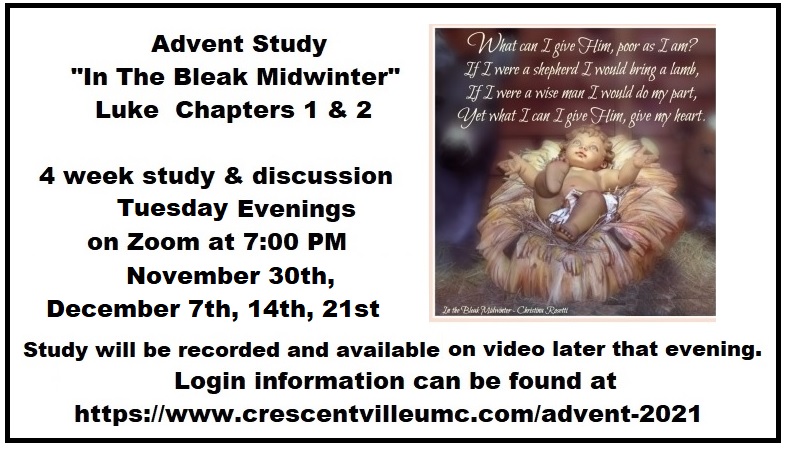 